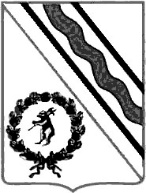 Администрация Тутаевского муниципального районаПОСТАНОВЛЕНИЕот 23.05.2022  №410-пг. ТутаевОб утверждении Административного регламента предоставления муниципальной услуги «Предоставление права пользования поверхностными водными объектами или их частями, находящимися в собственности городского поселения Тутаев Ярославской области, на основании решений о предоставлении водных объектов в пользование»	В соответствии с Водным кодексом Российской Федерации, Федеральным законом от 06.10.2003 № 131-ФЗ «Об общих принципах организации местного самоуправления в Российской Федерации», руководствуясь Уставом Тутаевского муниципального района, Администрация Тутаевского муниципального района ПОСТАНОВЛЯЕТ:     1. 	Утвердить прилагаемый Административный регламент предоставления муниципальной услуги «Предоставление права пользования поверхностными водными объектами или их частями, находящимися в собственности городского поселения Тутаев Ярославской области, на основании решений о предоставлении водных объектов в пользование».2.  Контроль за исполнением настоящего постановления возложить на Исполняющего обязанности заместителя Главы Администрации Тутаевского муниципального района по имущественным вопросам - директора Департамента муниципального имущества Администрации Тутаевского муниципального района А.Е. Петрову. 3.	Опубликовать настоящее постановление в Тутаевской массовой муниципальной газете «Берега» и на официальном сайте Администрации Тутаевского муниципального района.4.	 Настоящее постановление вступает в силу после его официального опубликования.Глава Тутаевского муниципального района                                                                    Д.Р. Юнусов 